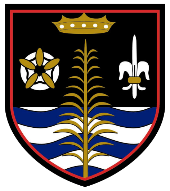 Leave of Absence Request FormPlease note – The Education (Pupil Registration) (England) (Amendment) Regulations 2013 state that Headteachers should not grant approval for any leave of absence during term-time including holidays, unless there are exceptional circumstances.Signed (both parents/carers if applicable):Sign here (parent/carer 1) Sign here (parent/carer 2)